Item #8:  Pavlov’s Dogs/Pavlovian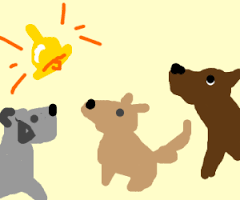 Category:  History, Culture, and IdeasWhat I Already Know About This Item:____________________________________________________________________________________________________________________(For this slide you should be writing down 3 things: name of allusion, background information, how it is used today.)Ivan Pavlov (1849-1936) was a Russian scientist best known for his research on conditioned response.  In his experiments, Pavlov rang a bell while presenting food to dogs.  Seeing the food caused the dogs to salivate.  Eventually, even without the food, when Pavlov rang the bell, the dogs would automatically begin to salivate because they had been conditioned to associate the bell with food.  “Pavlov’s dogs” is a phrase that refers to someone who automatically or instinctively responds to or obeys a signal.  The adjective “Pavlovian” refers to such an automatic, unthinking response.(For this slide you should be writing down 2 things: 1 given example and 1 original example.)Examples: (copy ONE)When the bell rang, the students, like Pavlov’s dogs, began packing up their books as if the class was over even though the class had only been in progress for ten minutes.Many people, in a Pavlovian response, head to the refrigerator the minute a television commercial comes on.My Own Original Example:  (write ONE)